Министерство просвещения Российской ФедерацииФедеральное государственное бюджетное образовательное учреждениевысшего образования«Чеченский государственный педагогический университет»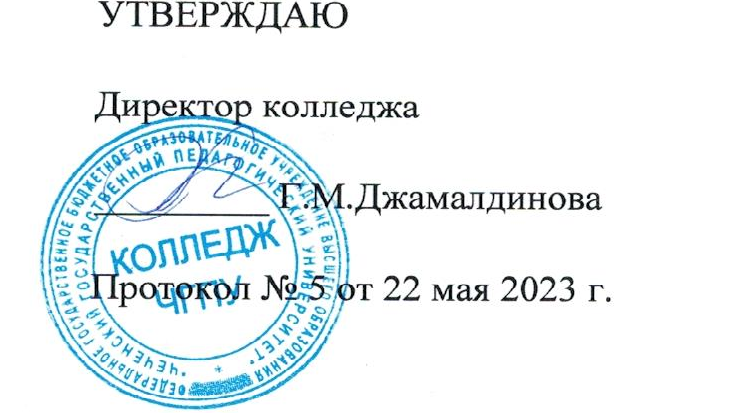 РАБОЧАЯ ПРОГРАММА ДИСЦИПЛИНЫ (ПМ.02)ПМ.02. Выполнение работ по одной или нескольким профессиям рабочих, должностям служащихСпециальность39.02.01 Социальная работа (базовая подготовка)Среднее профессиональное образование(форма обучения очная)Грозный – 2023СОДЕРЖАНИЕ1. ПАСПОРТ ПРОГРАММЫ	ПРОФЕССИОНАЛЬНОГО МОДУЛЯ……………..32. СОДЕРЖАНИЕ И СТРУКТУРА ПРОГРАММЫ ПРОФЕССИОНАЛЬНОГО МОДУЛЯ………………………………………………………………………………53. УСЛОВИЯ РЕАЛИЗАЦИИ ПРОГРАММЫ ПРОФЕССИОНАЛЬНОГО МОДУЛЯ …………………………………………………………………………….40ПАСПОРТ ПРОГРАММЫ ПРОФЕССИОНАЛЬНОГО МОДУЛЯ ПМ.02 Выполнение работ по одной или нескольким профессиям рабочих, должностям служащихОбласть применения программыРабочая программа профессионального модуля ПМ.02 Выполнение работ по одной или нескольким профессиям рабочих, должностям служащих является частью программы подготовки специалистов среднего звена в соответствии с ФГОС по специальности СПО 39.02.01 Социальная работа (очная форма обучения) и соответствующих компетенций (ОК и ПК).Рабочая программа составлена на основе примерной программы, рекомендованной Федеральным государственным автономным учреждением «Федеральный институт развития образования», с учетом профессионального стандарта «Специалист по социальной работе», утвержденного приказом Минтруда России от 18.06.2020 №351н (Зарегистрировано в Минюсте России 15.07.2020 №58959)Цели и задачи дисциплины - требования к результатам освоения дисциплины:ОК 1. Понимать сущность и социальную значимость своей будущей профессии, проявлять к ней устойчивый интерес.ОК 2. Организовывать собственную деятельность, выбирать типовые методы и способы выполнения профессиональных задач, оценивать их эффективность и качество.ОК 3. Принимать решения в стандартных и нестандартных ситуациях и нести за них ответственность.ОК 4. Осуществлять поиск и использование информации, необходимой для эффективного выполнения профессиональных задач, профессионального и личностного развития.ОК 5. Использовать информационно-коммуникационные технологии в профессиональной деятельности.ОК 6. Работать в коллективе и команде, эффективно общаться с коллегами, руководством, потребителями.ОК 7. Брать на себя ответственность за работу членов команды (подчиненных), за результат выполнения заданий.ОК 8. Самостоятельно определять задачи профессионального и личностного развития, заниматься самообразованием, осознанно планировать повышение квалификации.ОК 9. Ориентироваться в условиях частой смены технологий в профессиональной деятельности.должен обладать профессиональными компетенциями (ПК 1.1 – 1.7, ПК 2.1 – 2.5), соответствующими видам деятельности:ПК 1.1 Выявлять проблемы лиц пожилого возраста, инвалидов, различных категорий семей и детей (в том числе детей-инвалидов), граждан, находящихся в трудной жизненной ситуации и/или в социально опасном положении, обусловливающие нуждаемость в социальном обслуживании, определять их потенциал в преодолении обстоятельств, ухудшающих или способных ухудшить условия их жизнедеятельности.ПК 1.2 Определять последовательность действий по предоставлению социальных услуг лицам пожилого возраста, инвалидам, различным категориям семей и детей (в том числе детям-инвалидам), гражданам, находящимся в трудной жизненной ситуации и/или в социально опасном положенииПК 1.3. Предоставлять комплекс социальных услуг в соответствии с индивидуальной программой предоставления социальных услуг лицам пожилого возраста и инвалидам, различным категориям семей и детей (в том числе детям-инвалидам), гражданам, находящимся в трудной жизненной ситуации и/или в социально опасном положении, применяя различные методы и технологии социальной работыПК 1.4. Осуществлять социальное сопровождение лиц пожилого возраста, инвалидов, различных категорий семей и детей (в том числе детей-инвалидов), граждан, находящихся в трудной жизненной ситуации и/или в социально опасном положении.ПК.1.5 Проводить мероприятия по профилактике возникновения обстоятельств, ухудшающих или способных ухудшить условия жизнедеятельности лиц пожилого возраста, инвалидов, различных категорий семей и детей (в том числе детей-инвалидов), граждан, находящихся в трудной жизненной ситуации и/или в социально опасном положении.ПК.1.6 Обеспечивать ведение документации в процессе предоставления социальных услуг лицам пожилого возраста, инвалидам, различным категориям семей и детей (в том числе детям-инвалидам), гражданам, находящимся в трудной жизненной ситуации и/или в социально опасном положении.ПК.1.7 Проводить мероприятия по консультированию лиц пожилого возраста и инвалидов, различных категорий семей и детей (в том числе детей-инвалидов), граждан, находящихся в трудной жизненной ситуации и/или в социально опасном положении в области развития цифровой грамотности.ПК.2.1 Диагностировать ТЖС у лиц из групп рискаПК.2.2 Координировать работу по преобразованию ТЖС у лиц из групп риска.ПК.2.3. Осуществлять патронат лиц из групп риска (сопровождение, опекунство, попечительство, патронаж).ПК.2.4. Создавать необходимые условия для адаптации и социальной реабилитации лиц из групп риска.ПК. 2.5. Проводить профилактику возникновения новых ТЖС у лиц из групп риска.должен иметь практический опыт:- осуществления организационно-управленческой деятельности в социальной сфере с учетом специфики оказываемой помощи;должен уметь:- применять различные формы, методы и технологии по осуществлению социальной работы в соответствии со спецификой профессиональной деятельности;- осуществлять организацию социальной работы в различных сферах;- осуществлять организационно-управленческую деятельность по межведомственному взаимодействию специалистов и учреждений разных систем;- определять объем деятельности специалистов, необходимый для решения конкретных задач по оказанию помощи и поддержки клиенту;должен знать:. - сущность и особенности различных сфер жизнедеятельности людей;- особенности и содержание социальной работы в различных сферах;- специфику деятельности специалиста, необходимой для решения конкретных задач по оказанию помощи и поддержки клиенту;- технологию организационной деятельности специалиста;- правовые аспекты социальной работы в различных сферах;- содержание социальной работы в разрешении проблем клиентов в различных сферах;- особенности организации социальной работы в различных сферах.1.4. Рекомендуемое количество часов на освоение программы дисциплины: максимальной учебной нагрузки обучающегося 951часов, в том числе: обязательной аудиторной учебной нагрузки обучающегося 300 часов; самостоятельной работы обучающегося 651 часов.Учебной практики - 72 часов.Производственной практики - 108 часов.СОДЕРЖАНИЕ И СТРУКТУРА ПРОГРАММЫ ПРОФЕССИОНАЛЬНОГО МОДУЛЯ ПМ.022.1. Тематический план профессионального модуля ПМ.02 Выполнение работ по одной или нескольким профессиям рабочих, должностям служащих                                                                 2.2. СОДЕРЖАНИЕ ОБУЧЕНИЯ ПО ПРОФЕССИОНАЛЬНОМУ МОДУЛЮМДК 02.01 Основы социально-бытового обслуживанияТЕМАТИЧЕСКИЙ ПЛАН МДК 02.01. Основы социально бытового обслуживанияМДК 02.02Технология социальной работы в учреждениях социальной защитыТЕМАТИЧЕСКИЙ ПЛАН МДК 02.02. Технология социальной работы в учреждениях социальной защитыМДК 04.03. ОСНОВЫ ПРОФЕССИОНАЛЬНОГО ОБЩЕНИЯМДК 02.03. ОСНОВЫ ПРОФЕССИОНАЛЬНОГО ОБЩЕНИЯТЕМАТИЧЕСКИЙ ПЛАН МДК 02.03 ОСНОВЫ ПРОФЕССИОНАЛЬНОГООБЩЕНИЯ3. УСЛОВИЯ РЕАЛИЗАЦИИ ПРОГРАММЫ ДИСЦИПЛИНЫ        3.1. Требования к минимальному материально-техническому обеспечению Реализация программы модуля в соответствии с ФГОС СПО 39.02.01 Социальная работа требует наличия учебных кабинетов.Оборудование кабинета:комплект учебной мебели;рабочее место преподавателя;учебно-методические материалы и наглядные пособия по дисциплине.Технические средства обучения: компьютер для оснащения рабочего места преподавателя (хранится в деканате);технические устройства для аудиовизуального отображения информации;Информационное обеспечение обученияПеречень рекомендуемых учебных изданий, Интернет-ресурсов, дополнительной литературыМДК.02.01 Основы социально-бытового обслуживания Основные источники:Астэр И.В. Социальная работа с лицами из групп риска, оказавшимися в трудной жизненной ситуации (1-е изд.) учебник для СПО. - М., 2016Мельников, С. В. Социальная работа : учебное пособие для СПО / С. В. Мельников, Г. В. Люткене. — Саратов: Профобразование, ЭБС «IPRbooks». (ЭОР), 2020Палаткина Г.В., Мусина-Мазнова Г.Х. Социальная работа с незащищенными группами населения: учебное пособие. - М., 2017Сулейманова Г.В. Право социального обеспечения: учебное пособие для СПО (изд:2). - М., 2018Технологии социальной работы. Часть 1 [Электронный ресурс]: учебнометодическое пособие /сост. Самотаева Э.А. — Электрон. текстовые данные. — Донецк. ЭБС «IPRbooks», (ЭОР), 2016Фирсов М.В., Студенова Е.Г. Теория и методика социальной работы: учеб. для студ. СПО/ 4-е изд., пер. и доп - М., 2018Холостова Е.И. Социальная работа: история, теория и практика. Учебник для бакалавров. - М, 2017Дополнительная литература:ФГОС СПО по специальности «Социальная работа», (ЭОР), 2018ФЗ «Об основах социального обслуживания граждан в Российской Федерации», (ЭОР), 2020Холостова Е.И. Социальная работа в схемах: Учебное пособие, 3-е изд.(изд:3). - М., 2017МДК 04.02 Социально-медицинские основы профессиональной деятельности Основные источники:Айзман Р.И. Основы медицинских знаний и здорового образа жизни [Электронный ресурс]: учебное пособие / Р.И. Айзман, В.Б. Рубанович, М.А. Суботялов. — Электрон. текстовые данные. — Новосибирск, (ЭОР), 2017Галаганов В.П. Организация работы органов социального обеспечения: учеб. пособие для студ. СПО. - М., 2018Гончаренко, О. Н. Организация социальной работы в Российской Федерации: учебник для СПО / О. Н. Гончаренко, С. Н. Семенкова. — Саратов, Москва: Профобразование, Ай Пи Ар Медиа, ЭБС «IPRbooks» (ЭОР), 2020Мельников, С. В. Социальная работа : учебное пособие для СПО / С. В. Мельников, Г. В. Люткене. — Саратов: Профобразование, ЭБС «IPRbooks», (ЭОР), 2020Дополнительная литература:ФГОС СПО по специальности «Социальная работа», (ЭОР), 2018ФЗ «Об основах социального обслуживания граждан в Российской Федерации», (ЭОР), 2020МДК 02.03 Основы профессионального общенияОсновные источники:Виговская М.Е. Психология делового общения [Электронный ресурс]: учебное пособие для СПО / М.Е. Виговская, А.В. Лисевич, В.О. Корионова. — Электрон. текстовые данные. — Саратов: Ай Пи Эр Медиа, (ЭОР), 2018Мельников, С. В. Социальная работа : учебное пособие для СПО / С. В. Мельников, Г. В. Люткене. — Саратов: Профобразование, ЭБС «IPRbooks», (ЭОР), 2020Холостова Е.И. Социальная работа: история, теория и практика. Учебник для бакалавров. - М, 2017Дополнительная литература:Богачкина Н.А. Психология [Электронный ресурс]: учебное пособие / Н.А. Богачкина. — 2-е изд. — Электрон. текстовые данные. — Саратов: Научная книга, ЭБС «IPRbooks», (ЭОР), 2018ФГОС СПО по специальности «Социальная работа», (ЭОР), 2018ФЗ «Об основах социального обслуживания граждан в Российской Федерации», (ЭОР), 2020Холостова Е.И. Социальная работа в схемах: Учебное пособие, 3-е изд.(изд:3). - М., 2017Коды профессиональных компетенцийНаименования разделов профессионального модуляВсего часов (макс. учебная нагрузка и практики)Объем времени, отведенный на освоение междисциплинарного курса (курсов)Объем времени, отведенный на освоение междисциплинарного курса (курсов)Объем времени, отведенный на освоение междисциплинарного курса (курсов)Объем времени, отведенный на освоение междисциплинарного курса (курсов)Объем времени, отведенный на освоение междисциплинарного курса (курсов)ПрактикаПрактикаКоды профессиональных компетенцийНаименования разделов профессионального модуляВсего часов (макс. учебная нагрузка и практики)Обязательная аудиторная учебная нагрузка обучающегосяОбязательная аудиторная учебная нагрузка обучающегосяОбязательная аудиторная учебная нагрузка обучающегосяСамостоятельная работа обучающегосяСамостоятельная работа обучающегосяУчебная,часовПроизводственная (по профилю специальности), часов(если предусмотрена рассредоточенная практика)Коды профессиональных компетенцийНаименования разделов профессионального модуляВсего часов (макс. учебная нагрузка и практики)Всего,часовв т.ч.лабораторные работы и практические занятия, часовв т.ч., курсовая работа (проект), часовВсего,часовв т.ч., курсовая работа (проект), часовУчебная,часовПроизводственная (по профилю специальности), часов(если предусмотрена рассредоточенная практика)                 12345678910МДК 02.01 Основы социальнобытового обслуживания32110060-221---МДК 02.02Технология социальной работы в учреждениях социальной защитыЗ1510060-215---МДК 02.03 Основы профессионального общения31510060-215---Учебная практика (по профилю специальности)72-----72-Производственная практика (по профилю специальности).108108Всего:1239300180-651-72108Наименование разделов профессионального модуля (ПМ), междисциплинарных курсов (МДК) и темСодержание учебного материала, лабораторные работы и практические занятияСодержание учебного материала, лабораторные работы и практические занятияУровень освоения программного материала1223МДК 02.01 Основы социально бытового обслуживанияРАЗДЕЛ I.  Социальная защита пожилых людей и инвалидовРАЗДЕЛ I.  Социальная защита пожилых людей и инвалидовРАЗДЕЛ I.  Социальная защита пожилых людей и инвалидовРАЗДЕЛ I.  Социальная защита пожилых людей и инвалидовТема 1.1. ВведениеСоциально - бытовое обслуживание сущность и классификация Содержание учебного материала 1 .Нормативно - правовое обеспечение организации социально - бытового обслуживания лиц пожилого возраста и инвалидов на дому. 2.Категории граждан, обслуживаемых в социально-бытовом отделении 3.Организационные технологии в социальной работе в сфере социально-бытового обслуживания 4.Технологии формирования инфраструктуры социальных программ по социально-бытовому обслуживанию. 5.Законодательство Российской Федерации о социальном обслуживании граждан пожилого возраста и инвалидов 6.Основные принципы деятельности в сфере социального обслуживания граждан пожилого возраста и инвалидов 7.Гарантии соблюдения прав граждан пожилого возраста и инвалидов в сфере социального обслуживания 8.Права граждан пожилого возраста и инвалидов при получении социальных услуг Содержание учебного материала 1 .Нормативно - правовое обеспечение организации социально - бытового обслуживания лиц пожилого возраста и инвалидов на дому. 2.Категории граждан, обслуживаемых в социально-бытовом отделении 3.Организационные технологии в социальной работе в сфере социально-бытового обслуживания 4.Технологии формирования инфраструктуры социальных программ по социально-бытовому обслуживанию. 5.Законодательство Российской Федерации о социальном обслуживании граждан пожилого возраста и инвалидов 6.Основные принципы деятельности в сфере социального обслуживания граждан пожилого возраста и инвалидов 7.Гарантии соблюдения прав граждан пожилого возраста и инвалидов в сфере социального обслуживания 8.Права граждан пожилого возраста и инвалидов при получении социальных услуг1,2Тема 1.1. ВведениеСоциально - бытовое обслуживание сущность и классификацияСамостоятельная  работа:Социально - бытовое обслуживание сущность и классификацияСамостоятельная  работа:Социально - бытовое обслуживание сущность и классификация1,2Тема 1.2.  Основные направления социально-бытового обслуживанияСодержание учебного материалаСодержание учебного материала3Тема 1.2.  Основные направления социально-бытового обслуживания1.1 .Объекты и субъекты социально-бытового обслуживания 2.Организационные технологии в сфере социально-бытового обслуживания 3.Социально-бытовые услуги и их роль в социальной поддержке 4.Информационное обеспечение социально-бытовой работы 5.Жилищно-бытовое обслуживание 6.Бытовые услуги и их роль в социальной поддержке малообеспеченного населения 7.Социально-бытовое обслуживание ветеранов Великой Отечественной войны3Тема 1.2.  Основные направления социально-бытового обслуживанияСамостоятельная работа теорияСамостоятельная работа теория1Тема 1.2.  Основные направления социально-бытового обслуживания1.Основные направления социально-бытового обслуживания1Тема 1.3.  1.Содержание учебного материала. 1 .Консультативная социально-бытовая помощь 2.Социально - бытовые услуги лицам пожилого возраста и инвалидам на дому 3.Помощь пожилым и инвалидам в оборудовании квартиры 4.Техника изготовления приспособлений облегчающих жизнь 5.Порядок предоставления услуг в социально-бытовом отделении 6.Услуги предоставляются на льготных условиях или условиях полной оплаты.1Социально-бытовое обслуживание и решение социально-бытовых вопросовПрактические занятия на тему: Жилищно-бытовые функции человека Изготовление приспособлений облегчающих жизнь Социально-бытовая помощь - в отделениях дневного пребывания Социально-бытовая помощь - в отделениях временного пребывания Социально-бытовая помощь - в службах срочной социальной помощи Адресная социально-бытовая помощь Социально-бытовая помощь инвалидам Школа ухода за престарелыми и лежачими клиентами Моделирование социально-бытового обслуживания Применение современной социально-бытовой помощи Услуги, предоставляемые социально-бытовым отделением Социально-бытовое обслуживание на дому Объекты социально-бытового обслуживания Субъекты социально-бытового обслуживания3Социально-бытовое обслуживание и решение социально-бытовых вопросов2.Самостоятельная работа:Особенности ухода за инвалидами. Помощь пожилым и инвалидам в оборудовании квартиры и изготовлении приспособлений, облегчающих жизнь. Социальные услуги, предоставляемые гражданам пожилого возраста и инвалидам Социально-педагогический патронаж. Психологические основы социальной работы. Защита прав и законных интересов. Моделирование социально-бытового обслуживания Техника изготовления приспособлений облегчающих жизнь3Наименование разделов и темОК и ПК в соответствии с ФГОСКоличество часов по заочной форме получения образованияКоличество часов по заочной форме получения образованияКоличество часов по заочной форме получения образованияКоличество часов по заочной форме получения образованияКоличество часов по заочной форме получения образованияКоличество часов по заочной форме получения образованияКоличество часов по заочной форме получения образованияКоличество часов по заочной форме получения образованияНаименование разделов и темОК и ПК в соответствии с ФГОСМаксимальная учебная нагрузкаОбязательные учебные занятияОбязательные учебные занятияОбязательные учебные занятияАктивные формыСамостоят ельная работаСамостоят ельная работаконтрольНаименование разделов и темОК и ПК в соответствии с ФГОСМаксимальная учебная нагрузкаВсего аудиторныхчасовОбзорноустановочные занятияПрактические занятияАктивные формыСРС (теория)СРС (практика)контрольРАЗДЕЛ 1. Социальная защита пожилых людей и инвалидов.РАЗДЕЛ 1. Социальная защита пожилых людей и инвалидов.ОК 1-13ПК 4.14.477101024431.1Социально - бытовое обслуживание сущность и классификацияОК 1-13ПК 4.11022441.1.1.Нормативно - правовое обеспечение организации социально - бытового обслуживания лиц пожилого возраста и инвалидов на домуОК 1-13ПК 4.1,4.31022441.1.2Категории граждан, обслуживаемых в социально-бытовом отделенииОК 1-13ПК 4.1,4.3722дискусси я231.1.3Организационные технологии в социальной работе в сфере социально-бытового обслуживанияОК 1-13ПК 4.1,4.31022дискусси я441.1.4.Технологии формирования инфраструктуры социальных программ по социально-бытовому обслуживаниюОК 1-13ПК 4.14.41022261.1.5Законодательство Российской Федерации о социальном обслуживании граждан пожилого возраста и инвалидовОК 1-13ПК 4.14.410261.1.6Основные принципы деятельности в сфере социального обслуживания граждан пожилого возраста и инвалидовОК 1-13ПК 4.14.410261.1.7Гарантии соблюдения прав граждан пожилого возраста и инвалидов в сфере социального обслуживанияОК 1-13ПК 4.14.45231.1.8Права граждан пожилого возраста и инвалидов при получении социальных услугОК 1-13ПК 4.15дискусси я23РАЗДЕЛ 2. Основные направления социально-бытового обслуживанияРАЗДЕЛ 2. Основные направления социально-бытового обслуживанияОК 1-13ПК 4.14.440101010202.1Объекты и субъекты социально-бытового обслуживанияОК 1-13ПК 4.110102.1.1Организационные технологии в сфере социально-бытового обслуживанияОК 1-13ПК 4.14.4105552.1.2Социально-бытовые услуги и их роль в социальной поддержкеОК 1-13ПК 4.1552.1.3Информационное обеспечение социально-бытовой работы552.2.4Жилищно-бытовое обслуживаниеОК 1-13ПК 4.14.4555решение професс иональн ых задач2.2.5Бытовые услуги и их роль в социальной поддержке малообеспеченного населения552.16.Социально-бытовое обслуживание ветеранов Великой Отечественной войныРаздел 3. Социально-бытовое обслуживание и решение социально-бытовых вопросовРаздел 3. Социально-бытовое обслуживание и решение социально-бытовых вопросовРаздел 3. Социально-бытовое обслуживание и решение социально-бытовых вопросовРаздел 3. Социально-бытовое обслуживание и решение социально-бытовых вопросовРаздел 3. Социально-бытовое обслуживание и решение социально-бытовых вопросовРаздел 3. Социально-бытовое обслуживание и решение социально-бытовых вопросовРаздел 3. Социально-бытовое обслуживание и решение социально-бытовых вопросовРаздел 3. Социально-бытовое обслуживание и решение социально-бытовых вопросовРаздел 3. Социально-бытовое обслуживание и решение социально-бытовых вопросовРаздел 3. Социально-бытовое обслуживание и решение социально-бытовых вопросовРаздел 3. Социально-бытовое обслуживание и решение социально-бытовых вопросов3.1.1Консультативная социально-бытовая помощьОК 1-13ПК 4.14.419180206055563.1.2Социально - бытовые услуги лицам пожилого возраста и инвалидам на домуОК 1-13ПК 4.14.41244443.1.3Помощь пожилым и инвалидам в оборудовании квартирыОК 1-13ПК 4.14.41244443.1.4Техника изготовления приспособлений облегчающих жизньОК 1-13ПК 4.14.41744673.1.5..Порядок предоставления услуг в социально-бытовом отделении4443.1.6.Услуги предоставляются на льготных условиях или условиях полной оплаты4444.1.Практическое занятие: Жилищно-бытовые функции человекаОК 1-13ПК 4.14.42355994.2.Практическое занятие: Изготовление приспособлений облегчающих жизньОК 1-13ПК 4.14.48444.3.Практическое занятие: Социально-бытовая помощь - в отделениях дневного пребыванияОК 1-13ПК 4.14.41555554.4.Практическое занятие:Социально-бытовая помощь - в отделениях временного пребыванияОК 1-13ПК 4.14.41355444.5.Практическое занятие:Социально-бытовая помощь - в службах срочной социальной помощиОК 1-13ПК 4.14.45554.6.Практическое занятие:Адресная социально-бытовая помощьОК 1-13ПК 4.14.41355444.7.Практическое занятие:Социально-бытовая помощь инвалидамОК 1-13ПК 4.14.41355444.8.Практическое занятие:Школа ухода за престарелыми и лежачими клиентамиОК 1-13ПК 4.14.41010104.9.. Практическое занятие:Моделирование социально-бытового обслуживанияОК 1-13ПК 4.14.4955224.10Практическое занятие:Применение современной социально-бытовой помощиОК 1-13ПК 4.14.4755114.11.Практическое занятие:Услуги, предоставляемые социально-бытовым отделениемОК 1-13ПК 4.14.41022444.12.Практическое занятие:Социально-бытовое обслуживание на домуОК 1-13ПК 4.14.4422114.13Практическое занятие:Объекты социально-бытового обслуживанияОК 1-13ПК 4.14.41044334.14Практическое занятие:Субъекты социально-бытового обслуживанияОК 1-13ПК 4.14.4222решение професс иональн ых задачДифференцированный зачет111Итого:3151004060100115Наименование разделов профессионального модуля (ПМ), междисциплинарных курсов (МДК) и темСодержание учебного материала, лабораторные работы и практические занятия, самостоятельная работа обучающихся, курсовая работа (проект)Содержание учебного материала, лабораторные работы и практические занятия, самостоятельная работа обучающихся, курсовая работа (проект)Содержание учебного материала, лабораторные работы и практические занятия, самостоятельная работа обучающихся, курсовая работа (проект)Уровень освоения12223МДК 02.02.Технология социальной работы в учреждениях социальной защитыРаздел 1. Теоретические проблемы социально-бытового обслуживанияТема 1.1 ТеоретическиеСодержание учебного материалаСодержание учебного материалаСодержание учебного материала1-2проблемы социально-бытового1.Основные теоретические проблемы социально-бытового обслуживания.обслуживанияСамостоятельная работа обучающихсяСамостоятельная работа обучающихсяСамостоятельная работа обучающихся2-31.Особенности социально-бытового обслуживания.Особенности социально-бытового обслуживания.Практические занятияПрактические занятияПрактические занятия2-31Определение социального обслуживания как средства поддержания здоровья и благосостояния человека и его семьиОпределение социального обслуживания как средства поддержания здоровья и благосостояния человека и его семьиСамостоятельная работа обучающихсяСамостоятельная работа обучающихсяСамостоятельная работа обучающихся2-31Анализ основных мероприятий по поддержке здоровья и благосостояния семьиАнализ основных мероприятий по поддержке здоровья и благосостояния семьиПрактические занятияПрактические занятияПрактические занятия2-31.Анализ всеобщей декларации прав человека в провозглашении прав человека на необходимое социальное обслуживаниеАнализ всеобщей декларации прав человека в провозглашении прав человека на необходимое социальное обслуживаниеСамостоятельная работа обучающихсяСамостоятельная работа обучающихсяСамостоятельная работа обучающихся2-31.Анализ основных пунктов по провозглашению прав человека на необходимое социальное обслуживаниеАнализ основных пунктов по провозглашению прав человека на необходимое социальное обслуживаниеПрактические занятияПрактические занятияПрактические занятия2-311Анализ Конституции Российской Федерации о развитии социальных служб в РоссииСамостоятельная работа обучающихсяСамостоятельная работа обучающихсяСамостоятельная работа обучающихся2-31Анализ основных пунктов о развитии социальных служб в России.Практические занятияПрактические занятияПрактические занятия2-311Анализ социального обслуживания населения как деятельности социальных службСамостоятельная работа обучающихсяСамостоятельная работа обучающихсяСамостоятельная работа обучающихся2-311Анализ проблем социально-бытового обслуживания социальных служб в России.Практические занятияПрактические занятияПрактические занятия2-311Анализ системы социального обслуживания как сектора социальной сферыСамостоятельная работа обучающихсяСамостоятельная работа обучающихсяСамостоятельная работа обучающихся2-311Составление в тетради структуры социального обслуживанияПрактические занятияПрактические занятияПрактические занятия2-311Анализ организации социального обслуживания населения как конституциональной, формальной системы учрежденийСамостоятельная работа обучающихсяСамостоятельная работа обучающихсяСамостоятельная работа обучающихся2-311Ознакомление с организацией социального обслуживания населения.Практические занятияПрактические занятияПрактические занятия2-311Анализ организации и управления, внутренней упорядоченности, согласованности взаимодействия учреждений социального обслуживания по предоставлению населению социальных услугСамостоятельная работа обучающихсяСамостоятельная работа обучающихсяСамостоятельная работа обучающихся2-311Изучение теоретических проблем социально-бытового обслуживанияПрактические занятияПрактические занятияПрактические занятия2-311Определение теоретико-методологических проблем социального обслуживания населенияСамостоятельная работа обучающихсяСамостоятельная работа обучающихсяСамостоятельная работа обучающихся2-311Анализ основных теоретико-методологических проблем социального обслуживания населенияТема 1.2. История становленияСамостоятельная работа обучающихсяСамостоятельная работа обучающихсяСамостоятельная работа обучающихсясоциально-бытового обслуживания населения1.1.Основные этапы становления социально -бытового обслуживания населенияТема 1.3 Основы нормативно-Самостоятельная работа обучающихсяСамостоятельная работа обучающихсяСамостоятельная работа обучающихся2-3правового обеспечения современной системы социального обслуживания населения1.Основные нормативно-правовые акты социального обслуживания населения.Основные нормативно-правовые акты социального обслуживания населения.РАЗДЕЛ 2. Научно-методические основы развития социально-бытового обслуживанияСамостоятельная работа обучающихсяСамостоятельная работа обучающихсяСамостоятельная работа обучающихся2-3Тема 2.1 Развитие современной1.Социальные службы Россиисети социальных служб РоссииПрактическое занятиеПрактическое занятиеПрактическое занятие2-31Анализ организации и управления в социально-бытовом обслуживанииСамостоятельная работа обучающихсяСамостоятельная работа обучающихсяСамостоятельная работа обучающихся2-31.Изучение организации социально-бытового обслуживания населенияТема 2.2 СтановлениеСамостоятельная работа обучающихсяСамостоятельная работа обучающихся2-3современных подсистем1.Современные подсистемы социально-бытового обслуживания населениясоциально-бытового обслуживания населения.Практические занятияПрактические занятия2-3	|социально-бытового обслуживания населения.1.Определение социального обслуживания семьи и детейСамостоятельная работа обучающихсяСамостоятельная работа обучающихся2-31.Анализ основных направлений социального обслуживания семьи и детейРАЗДЕЛ 3. Технологии управления развитием ресурсов в социальном обслуживании населения.Содержание учебного материалаСодержание учебного материала1-2Тема 3.1 Социально-бытовое обслуживание детей, находящихся в социально1.Основные направления социально-бытового обслуживания детей, находящихся в социально опасном положенииТема 3.1 Социально-бытовое обслуживание детей, находящихся в социальноСамостоятельная работа обучающихсяСамостоятельная работа обучающихсяопасном положении1.Основные направления социально-бытового обслуживания детей, находящихся в социально опасном положенииТема 3.2 Социально-бытовоеСамостоятельная работа обучающихсяСамостоятельная работа обучающихся2-3обслуживание людей старших поколений1.Основные мероприятия по социально-бытовому обслуживанию пожилых людейТема 3.3 Социально-бытовоеСамостоятельная работа обучающихсяСамостоятельная работа обучающихся2-3обслуживание инвалидов и лиц с ограниченными возможностями1.Основные направления по социально-бытовому обслуживанию инвалидов и лиц с ограниченными возможностямиТема 3.4 Социально-бытовоеСамостоятельная работа обучающихсяСамостоятельная работа обучающихся2-3обслуживание людей, отбывших наказание в местах лишения свободы, и в пенитенциарной подсистеме1.Проблемное поле социально-бытового обслуживания людей, освободившихся из мест лишения свободыРАЗДЕЛ 4. Социально-бытовое обслуживание в основных областях социальной сферыТема 4.1 ОсуществлениеСамостоятельная работа обучающихсяСамостоятельная работа обучающихся2-3социальной работы в учреждениях образования1.Социальная работа в учреждениях образованияТема 4.2. Технология социальной работы в учреждениях образования.Самостоятельная работа обучающихсяСамостоятельная работа обучающихся2-3Тема 4.2. Технология социальной работы в учреждениях образования.1.Особенности модернизации системы образования. Социальные проблемы сферы образования. Технология социальной работы в учреждениях образования.Практические занятияПрактические занятияПрактические занятия2-31.1.Анализ общей характеристики сферы образованияСамостоятельная работа обучающихсяСамостоятельная работа обучающихсяСамостоятельная работа обучающихся2-31.1.Анализ основных функций сферы образования: экономической, социальной культурной, инновационной и т.д.Тема 4.3 Структура управления и инфраструктура сферы образования.Самостоятельная работа обучающихсяСамостоятельная работа обучающихсяСамостоятельная работа обучающихся2-3Тема 4.3 Структура управления и инфраструктура сферы образования.1.1.Органы исполнительной власти в сфере образования в субъектах РФ. Особенности их деятельности: цели, задачи, направления деятельности, структура.Тема 4.3 Структура управления и инфраструктура сферы образования.Практические занятияПрактические занятияПрактические занятия2-3	|Тема 4.3 Структура управления и инфраструктура сферы образования.1.1.Анализ социальных групп, участвующих в процессе образования.Тема 4.3 Структура управления и инфраструктура сферы образования.Самостоятельная работа обучающихсяСамостоятельная работа обучающихсяСамостоятельная работа обучающихся2-3Тема 4.3 Структура управления и инфраструктура сферы образования.1.1.Анализ особенностей возрастных и профессиональных групп людей, участвующих в процессе образования. Формы образования.Тема 4.4 Технологии социальной работы в сфере образования.Самостоятельная работа обучающихсяСамостоятельная работа обучающихсяСамостоятельная работа обучающихся2-3Тема 4.4 Технологии социальной работы в сфере образования.1.1.Социальная педагогика. Социально-педагогическая работа. Технологии социально-педагогической работы.Тема 4.5 Специалист по социальной работе в системе образования.Самостоятельная работа обучающихсяСамостоятельная работа обучающихсяСамостоятельная работа обучающихся2-3Тема 4.5 Специалист по социальной работе в системе образования.1.Сущность и особенности социально-педагогической диагностики. Диагностика проблем, возникающих у людей из различных групп в системе образованияСущность и особенности социально-педагогической диагностики. Диагностика проблем, возникающих у людей из различных групп в системе образованияТема 4.5 Специалист по социальной работе в системе образования.Практические занятияПрактические занятияПрактические занятия2-3Тема 4.5 Специалист по социальной работе в системе образования.1.1.Определение правовых основ социальной работы в системе образованияТема 4.5 Специалист по социальной работе в системе образования.Самостоятельная работа обучающихсяСамостоятельная работа обучающихсяСамостоятельная работа обучающихся2-3Тема 4.5 Специалист по социальной работе в системе образования.1.Анализ основных нормативно-правовых актов в системе образования федерального, регионального, муниципального значения.Анализ основных нормативно-правовых актов в системе образования федерального, регионального, муниципального значения.Тема 4.6 Социальная работа в образовательных учреждениях.Самостоятельная работа обучающихсяСамостоятельная работа обучающихсяСамостоятельная работа обучающихся2-3Тема 4.6 Социальная работа в образовательных учреждениях.1.Основные направления деятельности специалиста по социальной работе. Круг компетенций специалиста по социальной работе, занятого в учреждения системы образованияОсновные направления деятельности специалиста по социальной работе. Круг компетенций специалиста по социальной работе, занятого в учреждения системы образованияТема 4.6 Социальная работа в образовательных учреждениях.Практические занятияПрактические занятияПрактические занятия2,3	|Тема 4.6 Социальная работа в образовательных учреждениях.1.1.Анализ социальной работы в дошкольных и школьных образовательных учрежденияТема 4.6 Социальная работа в образовательных учреждениях.Самостоятельная работа обучающихсяСамостоятельная работа обучающихсяСамостоятельная работа обучающихся2-3Тема 4.6 Социальная работа в образовательных учреждениях.1.Анализ направлений деятельности специалиста по социальной работе: защита прав детей, выявление детей, находящихся в ТЖС, оказание помощи в решении проблем и т.д.Анализ направлений деятельности специалиста по социальной работе: защита прав детей, выявление детей, находящихся в ТЖС, оказание помощи в решении проблем и т.д.Тема 4.7 Социальная работа вСамостоятельная работа обучающихсяСамостоятельная работа обучающихсяСамостоятельная работа обучающихся2-3профессиональном образовании.1.Основные нормативно-правовые акты, регламентирующие деятельность специалиста по социальной работе в образовательных учреждениях. Основные нормативно-правовые акты в системе образования федерального, регионального, муниципального значения.Практические занятияПрактические занятия2-3	|1.Анализ социальной работы в профессиональных образовательных учреждениях.Самостоятельная работа обучающихсяСамостоятельная работа обучающихся2-31.Анализ взаимодействия специалиста по социальной работе со специалистами и учреждениями иных системТема 4.8 Социальная работа вСодержание учебного материалаСодержание учебного материала1-2специальных учебных заведениях.1.Специальные образовательные учреждения: интернатные учреждения, социальные приюты, семейный детский дом, образовательные учреждения для детей с ограниченными возможностями. Особенности воспитанников специальных учебных заведений: психофизиологические, педагогические, социальные и т.д.Самостоятельная работа обучающихсяСамостоятельная работа обучающихся2-3	|1.Основные проблемы такой категории детей и их семей. Функции специалиста по социальной работе в специальных учебных заведениях. Основные направления деятельности специалиста по социальной работе: социальнодиагностическая, медико-социальная, социально-коррекционная и т.д. Принципы работы и социальные технологии с такими детьми. Личностные и профессиональные качества специалиста по социальной работе, занятого в подобных учрежденияхПрактические занятияПрактические занятия2-31.Анализ организации социальной работы в специальных учебных заведениях.Самостоятельная работа обучающихсяСамостоятельная работа обучающихся2-31.Анализ основных направлений деятельности специалиста по социальной работе: социально-диагностической, медикосоциальной, социально-коррекционной и т.д.Тема 4.9 Технологии социальнойСодержание учебного материалаСодержание учебного материала1-2работы с учителями и преподавателями.1.Учителя и преподаватели - социальная группа, нуждающаяся в социальной поддержке. Общая характеристика учителей и преподавателей как социальной группы. Основные проблемы этой группы: социальные, медико - социальные, социально-психологическиеСамостоятельная работа обучающихсяСамостоятельная работа обучающихся2-31.Роль социальной диагностики в выявлении проблем этой группы. Социальные технологии, применяемые специалистом по социальной работе при решении проблем учителей и преподавателейТема 4.10 Социальная работа сСамостоятельная работа обучающихсяСамостоятельная работа обучающихся2-3семьями учащихся1.Патронат семей учащихся, нуждающихся в социальной помощи. Определение объема помощи. Ведение документации специалистом по социальной работе. Привлечение специалистов и учреждений иных систем для решения проблем семьиПрактические занятияПрактические занятия2-3	|1.Анализ социальной работы с семьей учащегосяСамостоятельная работа обучающихсяСамостоятельная работа обучающихся2-31.Анализ правил ведения документации специалистом по социальной работеРАЗДЕЛ 5. Осуществление социальной работы вучреждениях социальной защиты.Тема 5.1 Понятие государственной системы социальной защиты населения.Самостоятельная работа обучающихсяСамостоятельная работа обучающихсяСамостоятельная работа обучающихся2-3Тема 5.1 Понятие государственной системы социальной защиты населения.Основные нормативно-правовые акты, регламентирующие деятельность системы социальной защиты населения в РФ. Источники финансирования социальной защиты. Государственные и негосударственные фонды.Основные нормативно-правовые акты, регламентирующие деятельность системы социальной защиты населения в РФ. Источники финансирования социальной защиты. Государственные и негосударственные фонды.Тема 5.1 Понятие государственной системы социальной защиты населения.Самостоятельная работа обучающихсяСамостоятельная работа обучающихсяСамостоятельная работа обучающихсяТема 5.1 Понятие государственной системы социальной защиты населения.1.	| Анализ основных источников финансирования социальной защиты.1.	| Анализ основных источников финансирования социальной защиты.1.	| Анализ основных источников финансирования социальной защиты.Тема 5.2 Организация и управление социальной защиты.Самостоятельная работа обучающихсяСамостоятельная работа обучающихсяСамостоятельная работа обучающихся2-3Тема 5.2 Организация и управление социальной защиты.1Организация как субъект управления. Понятие и особенности социальной организации. Функции организации в сфере социальной работы.Организация как субъект управления. Понятие и особенности социальной организации. Функции организации в сфере социальной работы.Тема 5.2 Организация и управление социальной защиты.Самостоятельная работа обучающихсяСамостоятельная работа обучающихсяСамостоятельная работа обучающихся2-3Тема 5.2 Организация и управление социальной защиты.1Определение основных понятий технологий социальной работы.Определение основных понятий технологий социальной работы.Тема 5.3 Организация как социальная системаСамостоятельная работа обучающихсяСамостоятельная работа обучающихсяСамостоятельная работа обучающихся2-3Тема 5.3 Организация как социальная системаВнутренняя среда организации, ее цели, задачи, структура, кадры и т.д. внешняя среда организации. Внешние факторы, воздействующие на организацию. Социальная служба как организация в системе социальной защитыТема 5.4 Государственные органы исполнительной власти в системе социальной защиты.Самостоятельная работа обучающихсяСамостоятельная работа обучающихсяСамостоятельная работа обучающихся2-3Тема 5.4 Государственные органы исполнительной власти в системе социальной защиты.1.1.Органы исполнительной власти в сфере социальной защиты населения в субъектах РФ. Особенности их деятельности: цели, задачи, направления деятельности, структураТема 5.4 Государственные органы исполнительной власти в системе социальной защиты.Самостоятельная работа обучающихсяСамостоятельная работа обучающихсяСамостоятельная работа обучающихся2-3Тема 5.4 Государственные органы исполнительной власти в системе социальной защиты.1.1.Анализ основных направлений деятельности органов исполнительной власти.Тема 5.5 Территориальные учреждения социальной защиты населения.Самостоятельная работа обучающихсяСамостоятельная работа обучающихсяСамостоятельная работа обучающихся2-3Тема 5.5 Территориальные учреждения социальной защиты населения.1.1.Взаимодействие территориальных учреждений социальной защиты с учреждениями иных систем (здравоохранения, образования и т.д.). Региональные особенности деятельности территориальных учреждений социальной защиты населенияТема 5.5 Территориальные учреждения социальной защиты населения.Самостоятельная работа обучающихсяСамостоятельная работа обучающихсяСамостоятельная работа обучающихся2-3Тема 5.5 Территориальные учреждения социальной защиты населения.1.1.Анализ особенностей работы специалиста в территориальных учреждениях социальной защиты населенияТема 5.6 Должностной регламент сотрудников учреждений социальной защиты.Содержание учебного материалаСодержание учебного материалаСодержание учебного материала1-2Тема 5.6 Должностной регламент сотрудников учреждений социальной защиты.1.1.Категории и группы специалистов учреждений социальной защиты. Квалификационные требования специалистов по социальной работе, руководителей структурных подразделений учреждений социальной защиты населенияТема 5.6 Должностной регламент сотрудников учреждений социальной защиты.Самостоятельная работа обучающихсяСамостоятельная работа обучающихсяСамостоятельная работа обучающихся2-3	|Тема 5.6 Должностной регламент сотрудников учреждений социальной защиты.1.1.Основные функции и виды деятельности специалиста по социальной работе и руководителей структурных подразделений учреждений социальной защитыТема 5.6 Должностной регламент сотрудников учреждений социальной защиты.Самостоятельная работа обучающихсяСамостоятельная работа обучающихсяСамостоятельная работа обучающихся2-3Тема 5.6 Должностной регламент сотрудников учреждений социальной защиты.1.1.Анализ алгоритма работыТема 5.6 Должностной регламент сотрудников учреждений социальной защиты.Самостоятельная работа обучающихсяСамостоятельная работа обучающихсяСамостоятельная работа обучающихся2-3Тема 5.6 Должностной регламент сотрудников учреждений социальной защиты.1.1.Анализ алгоритма работы специалиста по оказанию социальной помощи отдельным категориям гражданСамостоятельная работа обучающихсяСамостоятельная работа обучающихсяСамостоятельная работа обучающихся2-31.1.Анализ алгоритма контроля качества оказания услугТема 5.7 Взаимодействие учреждений социальной защиты с общественностьюСодержание учебного материалаСодержание учебного материалаСодержание учебного материала1-2Тема 5.7 Взаимодействие учреждений социальной защиты с общественностью1.Совместная деятельность учреждений социальной защиты с общественными организациями: Всероссийским обществом инвалидов, Всероссийским обществом слепых, Всероссийским обществом глухих и др.Совместная деятельность учреждений социальной защиты с общественными организациями: Всероссийским обществом инвалидов, Всероссийским обществом слепых, Всероссийским обществом глухих и др.Тема 5.7 Взаимодействие учреждений социальной защиты с общественностьюСамостоятельная работа обучающихсяСамостоятельная работа обучающихсяСамостоятельная работа обучающихся2-3Тема 5.7 Взаимодействие учреждений социальной защиты с общественностью1.Волонтеры в системе социальной защиты населения. Региональный опыт взаимодействия с общественными и религиозными организациямиВолонтеры в системе социальной защиты населения. Региональный опыт взаимодействия с общественными и религиозными организациямиТема 5.8 Пенсионный фонд РФ - основной орган пенсионного обеспечения.Содержание учебного материалаСодержание учебного материалаСодержание учебного материала1-2Тема 5.8 Пенсионный фонд РФ - основной орган пенсионного обеспечения.1.Пенсионная система РФ. Правовое положение, задачи и функции пенсионного фонда РФПенсионная система РФ. Правовое положение, задачи и функции пенсионного фонда РФТема 5.8 Пенсионный фонд РФ - основной орган пенсионного обеспечения.Самостоятельная работа обучающихсяСамостоятельная работа обучающихсяСамостоятельная работа обучающихся2-3Тема 5.8 Пенсионный фонд РФ - основной орган пенсионного обеспечения.1.Задачи и функции отделений Пенсионного фонда в субъектах РФ. Структура отделений Пенсионного фонда РФ: основные отделы, из задачи и функции.Задачи и функции отделений Пенсионного фонда в субъектах РФ. Структура отделений Пенсионного фонда РФ: основные отделы, из задачи и функции.Тема 5.8 Пенсионный фонд РФ - основной орган пенсионного обеспечения.Практическое занятиеПрактическое занятиеПрактическое занятие2-3Тема 5.8 Пенсионный фонд РФ - основной орган пенсионного обеспечения.1.	| Анализ системы обязательного пенсионного страхования в РФ1.	| Анализ системы обязательного пенсионного страхования в РФ1.	| Анализ системы обязательного пенсионного страхования в РФТема 5.8 Пенсионный фонд РФ - основной орган пенсионного обеспечения.Самостоятельная работа обучающихсяСамостоятельная работа обучающихсяСамостоятельная работа обучающихся2-3Тема 5.8 Пенсионный фонд РФ - основной орган пенсионного обеспечения.1.1.Анализ условий представления граждан к пенсииТема 5.9 Организация обеспечения граждан пособиями по обязательному социальному страхованию.Содержание учебного материалаСодержание учебного материалаСодержание учебного материала1-2Тема 5.9 Организация обеспечения граждан пособиями по обязательному социальному страхованию.1.1.Государственная система пособий и компенсационных выплат. Фонд социального страхования. Источники средств Фонда социального страхованияТема 5.9 Организация обеспечения граждан пособиями по обязательному социальному страхованию.Самостоятельная работа обучающихсяСамостоятельная работа обучающихсяСамостоятельная работа обучающихся2-3	|Тема 5.9 Организация обеспечения граждан пособиями по обязательному социальному страхованию.1.1.Цели, задачи и организационно-управленческая структура Фонда. Организация работы Фонда социального страхования в субъектах РФТема 5.9 Организация обеспечения граждан пособиями по обязательному социальному страхованию.Практическое занятиеПрактическое занятиеПрактическое занятие2-3Тема 5.9 Организация обеспечения граждан пособиями по обязательному социальному страхованию.1.1.Анализ организации обеспечения граждан пенсиями и пособиямиТема 5.9 Организация обеспечения граждан пособиями по обязательному социальному страхованию.Самостоятельная работа обучающихсяСамостоятельная работа обучающихсяСамостоятельная работа обучающихся2-3Тема 5.9 Организация обеспечения граждан пособиями по обязательному социальному страхованию.1.1.Определение целей, задач и организационно-управленческой структуры ФондаТема 5.10 Организация работы органов по обеспечению занятости населения.Содержание учебного материалаСодержание учебного материалаСодержание учебного материала1-2Тема 5.10 Организация работы органов по обеспечению занятости населения.1.Особенности государственной политики занятости населения. Органы и учреждения федеральной государственной системы, занимающиеся вопросами занятости населения. Реализация политики занятости населения в субъектах РФОсобенности государственной политики занятости населения. Органы и учреждения федеральной государственной системы, занимающиеся вопросами занятости населения. Реализация политики занятости населения в субъектах РФТема 5.10 Организация работы органов по обеспечению занятости населения.Самостоятельная работа обучающихсяСамостоятельная работа обучающихсяСамостоятельная работа обучающихся2-3Тема 5.10 Организация работы органов по обеспечению занятости населения.1.Нормативно-правовые акты, гарантирующие защиту и соблюдение прав и интересов граждан в сфере занятости. Центры занятости населения, их цели, задачи и направления деятельности. Услуги, оказываемые гражданам центром занятости. Признание гражданина безработным. Социальное обеспечение безработных граждан. Опыт работы городских (районных) центров занятостиНормативно-правовые акты, гарантирующие защиту и соблюдение прав и интересов граждан в сфере занятости. Центры занятости населения, их цели, задачи и направления деятельности. Услуги, оказываемые гражданам центром занятости. Признание гражданина безработным. Социальное обеспечение безработных граждан. Опыт работы городских (районных) центров занятостиСамостоятельная работа обучающихсяСамостоятельная работа обучающихся2-31 Анализ социального обеспечения безработных граждан1 Анализ социального обеспечения безработных гражданТема 5.11 Особенности организация социальной защиты населения в сельской местности.Содержание учебного материалаСодержание учебного материала1-2Тема 5.11 Особенности организация социальной защиты населения в сельской местности.1Формы расселения людей как условия их жизнедеятельности. Особенности социальных проблем людей, проживающих в городе сельской местности. Основные направления социальной работы в сельской местности.Тема 5.11 Особенности организация социальной защиты населения в сельской местности.Самостоятельная работа обучающихсяСамостоятельная работа обучающихся2-3	|Тема 5.11 Особенности организация социальной защиты населения в сельской местности.1.Учреждения социальной защиты населения в сельской местности. Особенности применяемых технологий социальной работы в сельской местности. Особенности деятельности специалиста по социальной работе в сельской местности.Тема 5.11 Особенности организация социальной защиты населения в сельской местности.Самостоятельная работа обучающихсяСамостоятельная работа обучающихся2-3Тема 5.11 Особенности организация социальной защиты населения в сельской местности.1.Анализ особенностей деятельности специалиста по социальной работе в сельской местности.Дифференцированный зачетДифференцированный зачетНаименование разделов и темОК и ПК в соответствии с ФГОСКоличество часов по заочной форме получения образованияКоличество часов по заочной форме получения образованияКоличество часов по заочной форме получения образованияКоличество часов по заочной форме получения образованияКоличество часов по заочной форме получения образованияКоличество часов по заочной форме получения образованияКоличество часов по заочной форме получения образованияКоличество часов по заочной форме получения образованияНаименование разделов и темОК и ПК в соответствии с ФГОСМаксимальная учебная нагрузкаОбязательные учебные занятияОбязательные учебные занятияОбязательные учебные занятияАктивные формыСамостоят ельная работаСамостоят ельная работаконтрольНаименование разделов и темОК и ПК в соответствии с ФГОСМаксимальная учебная нагрузкаВсего аудиторныхчасовОбзорноустановочные занятияПрактические занятияАктивные формыСРС (теория)СРС (практика)контрольРАЗДЕЛ 1. Технология социальной работы в учреждениях социальной защитыРАЗДЕЛ 1. Технология социальной работы в учреждениях социальной защитыОК 1-13ПК 4.14.4772051514431.1Теоретические проблемы социально-бытового обслуживанияОК 1-13ПК 4.11022441.1.1Практическое занятие:Определение социального обслуживание как средства поддержания здоровья и благосостояния человека и его семьиОК 1-13ПК 4.1,4.35211121.1.2Практическое занятие:Анализ всеобщей декларации прав	человека	впровозглашении прав человека на необходимое социальное обслуживаниеОК 1-13ПК 4.1,4.3722дискусси я231.1.3Практическое занятие:Анализ	КонституцииРоссийской Федерации о развитии социальных служб в РоссииОК 1-13ПК 4.1,4.3522дискусси я31.1.4Практическое занятие:Анализ социального обслуживания населения как деятельность социальных службОК 1-13ПК 4.14.452231.1.5Практическое занятие:Анализ системы социального обслуживания	как секторсоциальной сферыОК 1-13ПК 4.14.41022261.1.6Практическое занятие:Анализ организации социального обслуживания населения как конституциональная, формальная системы учрежденийОК 1-13ПК 4.14.452231.1.7Практическое занятие:Анализ организации управления, внутренняя упорядоченности, согласованности взаимодействия учреждений социального обслуживания по предоставлению населению социальных услугОК 1-13ПК 4.14.452231.1.8Практическое занятие:Определение теоретикометодологических проблем социального обслуживания населенияОК 1-13ПК 4.15422дискусси я11.2История становления социально-бытового обслуживания населенияОК 1-13ПК 4.1661.3Основы нормативно-правового обеспечения современной системы социального обслуживания населенияОК 1-13ПК 4.114510РАЗДЕЛ 2. Научно-методические основы развития социально-бытового обслуживанияРАЗДЕЛ 2. Научно-методические основы развития социально-бытового обслуживанияОК 1-13ПК 4.14.440105510202.1Развитие современной сети социальных служб РоссииОК 1-13ПК 4.110102.1.1Практическое занятие:Анализ	организации	иуправления	в	социальнобытовом обслуживанииОК 1-13ПК 4.14.41053252.2Становление	современныхподсистем социально-бытового обслуживания населения.ОК 1-13ПК 4.110552.2.1Практическое занятие:Определение	социальногообслуживания семьи и детейОК 1-13ПК 4.14.410532решение професс иональн ых задач5РАЗДЕЛ 3. Технологии управления развитием ресурсов в социальном обслуживании населенияРАЗДЕЛ 3. Технологии управления развитием ресурсов в социальном обслуживании населенияОК 1-13ПК 4.14.44110520113.1Социально-бытовое обслуживание	детей,находящихся	в	социальноопасном положенииОК 1-13ПК 4.14.411422613.2Социально-бытовое обслуживание людей старших поколенийОК 1-13ПК 4.14.410211443.3Социально-бытовое обслуживание инвалидов и лиц с	ограниченнымивозможностямиОК 1-13ПК 4.14.410211443.4Социально-бытовое обслуживание	людей,отбывших наказание в местах лишения	свободы,	и	впенитенциарной подсистемеОК 1-13ПК 4.14.41021162РАЗДЕЛ 4. Социально-бытовое обслуживание в основных областях социальной сферыРАЗДЕЛ 4. Социально-бытовое обслуживание в основных областях социальной сферыОК 1-13ПК 4.14.48920101040294.1Осуществление	социальнойработы	в	учрежденияхобразованияОК 1-13ПК 4.14.4994.2Технология социальной работы в учреждениях образования.ОК 1-13ПК 4.14.49454.2.1Практическое занятие:Анализ общей характеристики сферы образования.ОК 1-13ПК 4.14.452234.3Структура	управления	иинфраструктура	сферыобразования.ОК 1-13ПК 4.14.4444.3.1Практическое занятие:Анализ социальных групп, участвующих	в	процессеобразования.ОК 1-13ПК 4.14.452234.4Технологии социальной работы в сфере образования.ОК 1-13ПК 4.14.4144104.5Специалист по социальной работе в системе образования.ОК 1-13ПК 4.14.4444.5.1Практическое занятие:Определение правовых основ социальной работы в системе образования.ОК 1-13ПК 4.14.452234.6Социальная	работа	вобразовательных учреждениях.ОК 1-13ПК 4.14.4224.6.1Практическое занятие:Анализ	организациисоциальной	работы	вдошкольных	и	школьныхобразовательных учреждениях.ОК 1-13ПК 4.14.4522124.7Социальная работа в профессиональномобразовании.ОК 1-13ПК 4.14.4444.7.1Практическое занятие:Анализ социальной работы в профессиональных образовательных учреждениях.ОК 1-13ПК 4.14.432214.8Социальная	работа	вспециальных	учебныхзаведениях.ОК 1-13ПК 4.14.452234.8.1Практическое занятие:Анализ	организациисоциальной	работы	вспециальных	учебныхзаведениях.ОК 1-13ПК 4.14.452решение професс иональн ых задач34.9Технологии социальной работы с учителями и преподавателями.ОК 1-13ПК 4.14.442224.10Социальная работа с семьями учащихся.ОК 1-13ПК 4.14.4334.10.1Практическое занятие:Анализ социальной работы с семьей учащегося.ОК 1-13ПК 4.14.44422решение професс иональн ых задачРАЗДЕЛ 5. Осуществление социальной работы в учреждениях социальной защиты.РАЗДЕЛ 5. Осуществление социальной работы в учреждениях социальной защиты.ОК 1-13ПК 4.14.46840202016125.1Понятие	государственнойсистемы социальной защиты населения.ОК 1-13ПК 4.14.474435.2Организация и управление социальной защиты.ОК 1-13ПК 4.14.464425.3Организация как социальная система.ОК 1-13ПК 4.14.4335.4Государственные	органыисполнительной	власти	всистеме социальной защиты.ОК 1-13ПК 4.14.4744215.5Территориальные учреждения социальной защиты населения.ОК 1-13ПК 4.14.474435.6Должностной	регламентсотрудников	учрежденийсоциальной защиты.ОК 1-13ПК 4.14.45.6.1Практическое занятие:Анализ алгоритма работыОК 1-13ПК 4.14.45555.6.2Практическое занятие:Анализ алгоритма	работыспециалиста	по	оказаниюсоциальной помощи отдельным категориям гражданОК 1-13ПК 4.14.45555.6.3Практическое занятие:Анализ алгоритма контроля качества оказания услугОК 1-13ПК 4.14.45555.7Взаимодействие	учрежденийсоциальной	защиты	собщественностьюОК 1-13ПК 4.14.432215.8Пенсионный фонд РФ - основной орган пенсионного обеспечения.ОК 1-13ПК 4.14.442225.8.1Практическое занятие:Анализ системы обязательного пенсионного страхования в РФ.ОК 1-13ПК 4.14.4555решение професс иональн ых задач5.9Организация обеспечения граждан пособиями по обязательному социальному страхованию.ОК 1-13ПК 4.14.44225.9.1Практическое занятие:Анализ обеспечения граждан пенсиями и пособиями.ОК 1-13ПК 4.14.43решение професс иональн ых задач35.10Организация работы органов по обеспечению	занятостинаселения.ОК 1-13ПК 4.14.45.10.1Практическое занятие:Анализ	особенностейсоциальной	работы пообеспечению занятости населения.ОК 1-13ПК 4.14.4решение професс иональн ых задач5.11Особенности организация социальной защиты населения в сельской местности.ОК 1-13ПК 4.14.44135.11.1Практическое занятие:Анализ особенностей социальной работы в сельской местности.ОК 1-13ПК 4.14.4решение професс иональн ых задачДифференцированный зачет111Итого:3151004060100115Наименование разделов профессионального модуля (ПМ), междисциплинарных курсов (МДК) и темСодержание учебного материала, лабораторные работы и практические занятияСодержание учебного материала, лабораторные работы и практические занятияУровень освоения программного материала1223МДК. 02.02. Социальномедицинские основы профессиональной деятельностиРАЗДЕЛ I. ТЕОРЕТИЧЕСКИЕОСНОВЫ СОЦИАЛЬНОМЕДИЦИНСКОЙ РАБОТЫТема 1.1. ВвеДениеИстория, традиции и современное состояние социально-медицинской работы.Самостоятельная работа теорияСамостоятельная работа теория1,2Тема 1.1. ВвеДениеИстория, традиции и современное состояние социально-медицинской работы.1.Формирование основ социально-медицинской работы в России: проблемы и особенности. Исторические корни становления социальной-медицинской работы в России. Традиции милосердия и благотворительности в общественной и духовной жизни. Характеристика социально-медицинской направленности основных этапов развития социальной помощи в России.1,2Тема 1.1. ВвеДениеИстория, традиции и современное состояние социально-медицинской работы.2.Простейшие формы благотворительности. Зарождение государственных форм призрения, создание социальных учреждений. Образование благотворительных обществ. Развитие частных форм социальной помощи и благотворительности.1,2Тема 1.1. ВвеДениеИстория, традиции и современное состояние социально-медицинской работы.3.Социально-медицинская работа в современной России - преемственность и динамика развития.1990-е годы - период становления социально-медицинской работы как профессионального вида деятельности.1,2Тема 1.1. ВвеДениеИстория, традиции и современное состояние социально-медицинской работы.4.Сравнительный анализ социально-медицинской работы в России и за рубежом. Принципиальные основные различия в оказании медико-социальной помощи и социально-медицинской работы в России и за рубежом. Наличие или отсутствие самостоятельных служб. Различия в финансировании. Особенности организации медико-социальной службы в Великобритании, Скандинавских странах Швеции, Германии, США.1,2Тема 1.2. Социально-медицинская работа как вид профессиональной деятельности.Содержание учебного материалаСодержание учебного материала3Тема 1.2. Социально-медицинская работа как вид профессиональной деятельности.1.Социально-медицинская работа и социальная медицина: общность и различие понятий. Социальномедицинское работа как направление в социальной работе. Социально-медицинская работа как новый вид профессиональной деятельности. Цель социально-медицинской работы. Объекты социально-медицинской работы. Функции социально-медицинской работы.3Тема 1.2. Социально-медицинская работа как вид профессиональной деятельности.2.Базовая модель отечественной социально-медицинской работы.2,3Тема 1.2. Социально-медицинская работа как вид профессиональной деятельности.Самостоятельная работа теорияСамостоятельная работа теория1Тема 1.2. Социально-медицинская работа как вид профессиональной деятельности.1.Принципы деятельности (экосистемность, полимодальность, солидарность, конструктивная стимуляция, континуальность) и технологии социально-медицинской работы.1Тема 1.2. Социально-медицинская работа как вид профессиональной деятельности.Самостоятельная работа теорияСамостоятельная работа теорияТема 1.3. Нормативно-правовое1.Нормативно-правовое обеспечение, правовая защита отдельных категорий граждан в области охраныобеспечение, правовая защита отдельных категорий граждан в области охраны здоровья.здоровья. Основные законы в области охраны здоровья населения: Федеральный закон Российской Федерации от 21 ноября 2011 г. N 323-ФЗ «Об основах охраны здоровья граждан в Российской Федерации».3обеспечение, правовая защита отдельных категорий граждан в области охраны здоровья.2.Нормативно-правовое обеспечение социального обслуживания населения ФЗ № 442-ФЗ «Об основах социального обслуживания граждан в Российской Федерации». Стандарты социальных услуг.3РАЗДЕЛ II. СОДЕРЖАНИЕ И МЕТОДИКА СОЦИАЛЬНОМЕДИЦИНСКОЙ РАБОТЫ В УЧРЕЖДЕНИЯХ РАЗЛИЧНОГО ТИПАТема 2.1. Организация социальномедицинской работы в учреждениях социального обслуживания населения.Содержание учебного материалаСодержание учебного материала2Тема 2.1. Организация социальномедицинской работы в учреждениях социального обслуживания населения.1.Организация социально-медицинской работы в учреждениях социальной защиты. Типы учреждений социального обслуживания, цели, задачи, функции, структуры учреждений социального обслуживания. Предоставление социально-медицинских услуг в территориальных центрах и службах социально-медицинской помощи.2Тема 2.1. Организация социальномедицинской работы в учреждениях социального обслуживания населения.Самостоятельная работа теорияСамостоятельная работа теория2Тема 2.1. Организация социальномедицинской работы в учреждениях социального обслуживания населения.1.Формы социально-медицинского обслуживания: социальное обслуживание на дому, полустационарное социальное обслуживание, стационарное социальное обслуживание. Виды социальных услуг в учреждениях социально-медицинского обслуживания. Сопровождение нуждающегося в медицинские организации, взаимодействие с лечащим врачом, содействие в оформлении необходимых документов, доставка анализов.2Тема 2.1. Организация социальномедицинской работы в учреждениях социального обслуживания населения.Самостоятельная практическая работаСамостоятельная практическая работа2Тема 2.1. Организация социальномедицинской работы в учреждениях социального обслуживания населения.1.Дополнительное социально-медицинское обслуживание на дому, оказываемое специализированными отделениями помощи на дому: наблюдение за состоянием здоровья, оказание доврачебной помощи, выполнение медицинских процедур, оказание санитарно-гигиенических услуг, гигиеническое обучение и воспитание.2Тема 2.2. Организация социальномедицинской работы в учреждениях образования.Самостоятельная работа теорияСамостоятельная работа теория2Тема 2.2. Организация социальномедицинской работы в учреждениях образования.1.Типы образовательных учреждений. Сеть специальных учреждений. Объекты социально-медицинской работы в учреждениях образования: учащиеся, сотрудники, родители и лица, их замещающие.2Тема 2.2. Организация социальномедицинской работы в учреждениях образования.2.Содержание профилактической направленности социально-медицинской работы в учреждениях образования.2Тема 2.2. Организация социальномедицинской работы в учреждениях образования.3.Содержание патогенетической направленности социально-медицинской работы в учреждениях образования.2Тема 2.2. Организация социальномедицинской работы в учреждениях образования.Самостоятельная практическая работаСамостоятельная практическая работа3Тема 2.2. Организация социальномедицинской работы в учреждениях образования.1.Методика социально-медицинской работы в учреждениях образования: анализ социально-гигиенического состояния субъектов образовательного процесса, социальная диагностика, консультирование, гигиеническое воспитание и обучение, содействие в решении проблем медицинского, психологопедагогического и социально-правового характера.3Тема 2.2. Организация социальномедицинской работы в учреждениях образования.2.Обеспечение социальным работникам координирующей функции при взаимодействии со специалистами смежных профессий в учреждениях образования. Составление схемы взаимодействия.2Тема 2.3. Организация социально-Самостоятельная работа теориямедицинской работы в учреждениях здравоохранения.1.1.Учреждения здравоохранения и основные направления социально-медицинской работы. Предоставление социально-медицинских услуг населению в амбулаторно-поликлинических и больничных учреждениях системы здравоохранения. Медико-социальные больницы (отделения) - дома сестринского ухода, хосписы, отделения медико-социальной помощи, гериатрические центры и гериатрические больницы, цели, задачи, функции, структуры учреждений медико-социальной помощи.2медицинской работы в учреждениях здравоохранения.2.2.Содержание профилактической направленности социально-медицинской работы в учреждениях здравоохранения. Объекты социально-медицинской работы в учреждениях здравоохранения: инвалиды, больные с выраженными социальными проблемами, длительно и часто болеющие, члены семьи клиента, группа повышенного риска заболеваний.2медицинской работы в учреждениях здравоохранения.3.3.Содержание патогенетической (реабилитационной) направленности социально-медицинской работы в учреждениях здравоохранения.2,3медицинской работы в учреждениях здравоохранения.4.4.Значение базовой модели социально-медицинской работы для лечебно-профилактических учреждений различного профиля. Методика социально-медицинской работы в учреждениях психиатрического, наркологического, онкологического, инфекционного и других профилей.2,3медицинской работы в учреждениях здравоохранения.5.5.Обеспечение социальным работникам координирующей функции при взаимодействии со специалистами смежных профессий в учреждениях здравоохранения. Составление схемы взаимодействия.2медицинской работы в учреждениях здравоохранения.Самостоятельная работа теорияСамостоятельная работа теорияСамостоятельная работа теория2медицинской работы в учреждениях здравоохранения.1.1.Содержание социально-медицинской работы учреждений социального обслуживания и здравоохранения в сельской местности. Взаимосвязь медико-социальной работы социальных и медицинских учреждений в сельской местности. Предоставление социально-медицинских услуг в учреждениях социальной и медицинской помощи.2Тема 2.4. Организация социальномедицинской работы в учреждениях государственной службы медикосоциальной экспертизы.Содержание учебного материалаСодержание учебного материалаСодержание учебного материала2,3Тема 2.4. Организация социальномедицинской работы в учреждениях государственной службы медикосоциальной экспертизы.1.1.Медико-социальная экспертиза: нормативная база, основные принципы и методы. Основания для признания гражданина инвалидом. Основные группы и степень функциональных расстройств. Основные параметры структуры медицинского диагноза.2,3Тема 2.4. Организация социальномедицинской работы в учреждениях государственной службы медикосоциальной экспертизы.2.2.Содержание и методика психологической диагностики. Четыре степени выраженности нарушений психических свойств. Содержание социальной диагностики: анализ профессионально-трудовых и социально-бытовых данных освидетельствуемого лица.2,3Тема 2.4. Организация социальномедицинской работы в учреждениях государственной службы медикосоциальной экспертизы.3.3.Определение потребности инвалида в социальной защите и помощи, как одна из основных функций медико-социальной экспертизы. Цель и виды реабилитации инвалидов.2,3Тема 2.4. Организация социальномедицинской работы в учреждениях государственной службы медикосоциальной экспертизы.Практическое занятиеПрактическое занятиеПрактическое занятие2,3Тема 2.4. Организация социальномедицинской работы в учреждениях государственной службы медикосоциальной экспертизы.1.1.Роль специалиста по социальной работе в деятельности бюро медико-социальной экспертизы: участие в реабилитационно-экспертной диагностике, реабилитации инвалидов (разработка индивидуальной программы реабилитации, её коррекция и контроль), составлении государственной статистической отчётности (формирование банка данных инвалидов), разработка комплексных программ профилактики инвалидности.2,3Тема 2.4. Организация социальномедицинской работы в учреждениях государственной службы медикосоциальной экспертизы.Самостоятельная практическая работаСамостоятельная практическая работаСамостоятельная практическая работа3Тема 2.4. Организация социальномедицинской работы в учреждениях государственной службы медикосоциальной экспертизы.1.1.Проведение специалистом по социальной работе анализа структуры и степени возможности выполнения инвалидом социально-бытовой и социально-средовой деятельности. Медико-социальное экспертное заключение.3РАЗДЕЛ III. СОЦИАЛЬНОМЕДИЦИНСКАЯ РАБОТА С РАЗЛИЧНЫМИ ГРУППАМИСОЦИАЛЬНОГО РИСКАТема 3.1. Социально-медицинская работа в суицидологии.Содержание учебного материалаСодержание учебного материалаСодержание учебного материала2Тема 3.1. Социально-медицинская работа в суицидологии.1.Основные категории и понятия социальной суицидологии. Характеристика суицидальной активности: внутренние и внешние суицидальные проявления. Самоубийство с точки зрения девиантного поведения и аутоагрессии.Основные категории и понятия социальной суицидологии. Характеристика суицидальной активности: внутренние и внешние суицидальные проявления. Самоубийство с точки зрения девиантного поведения и аутоагрессии.2Тема 3.1. Социально-медицинская работа в суицидологии.Самостоятельная работа теорияСамостоятельная работа теорияСамостоятельная работа теория3Тема 3.1. Социально-медицинская работа в суицидологии.1.Психологическая характеристика лиц, склонных к суициду. Основные положения современной отечественной суицидологии. Группы риска совершения самоубийств. Факторы риска совершения самоубийств.Психологическая характеристика лиц, склонных к суициду. Основные положения современной отечественной суицидологии. Группы риска совершения самоубийств. Факторы риска совершения самоубийств.3Тема 3.1. Социально-медицинская работа в суицидологии.2.Психосоциальные и социально-медицинские технологии профилактики самоубийств и реабилитации суицидентов.Психосоциальные и социально-медицинские технологии профилактики самоубийств и реабилитации суицидентов.3Тема 3.1. Социально-медицинская работа в суицидологии.3.Основная трёхуровневая модель профилактики самоубийств: основные положения и принципы.Основная трёхуровневая модель профилактики самоубийств: основные положения и принципы.2,3Тема 3.1. Социально-медицинская работа в суицидологии.Практическое занятиеПрактическое занятиеПрактическое занятие3Тема 3.1. Социально-медицинская работа в суицидологии.1.Роль специалиста по социальной работе в профилактике самоубийств и реабилитации суицидентов. Содержание и методика психологической реабилитации суицидентов. Социально-психологическая реабилитация суицидентов.Роль специалиста по социальной работе в профилактике самоубийств и реабилитации суицидентов. Содержание и методика психологической реабилитации суицидентов. Социально-психологическая реабилитация суицидентов.3Тема 3.2. Социально-медицинская работа с лицами, находящимися в пенитенциарной системеСодержание учебного материалаСодержание учебного материалаСодержание учебного материала2Тема 3.2. Социально-медицинская работа с лицами, находящимися в пенитенциарной системе1.Пенитенциарная социальная медицина. Специфика социально-медицинской работы в уголовноисполнительной системе, состояние и проблемы. Условия жизнеобеспечения и здоровья заключенных. Задачи медицинской (амбулаторной и стационарной) службы уголовно-исполнительной системы.Пенитенциарная социальная медицина. Специфика социально-медицинской работы в уголовноисполнительной системе, состояние и проблемы. Условия жизнеобеспечения и здоровья заключенных. Задачи медицинской (амбулаторной и стационарной) службы уголовно-исполнительной системы.2Тема 3.2. Социально-медицинская работа с лицами, находящимися в пенитенциарной системе2.Структура медицинских учреждений в субъекте федерации в системе уголовно-исполнительного наказания.Структура медицинских учреждений в субъекте федерации в системе уголовно-исполнительного наказания.1,2Тема 3.2. Социально-медицинская работа с лицами, находящимися в пенитенциарной системе3.Социально-медицинская характеристика заключённых.Социально-медицинская характеристика заключённых.1,2Тема 3.2. Социально-медицинская работа с лицами, находящимися в пенитенциарной системеПрактическое занятиеПрактическое занятиеПрактическое занятие2,3Тема 3.2. Социально-медицинская работа с лицами, находящимися в пенитенциарной системе1.Социально-медицинская работа в уголовно-исполнительной системе. Принципы коррекционнореабилитационной работы с заключенными. Основные функции в медико-социальной работе в системе уголовно-исполнительного наказания. Технологии социально-медицинской работы с лицами, заключёнными под стражу, отбывающими наказание в местах лишения свободы.Социально-медицинская работа в уголовно-исполнительной системе. Принципы коррекционнореабилитационной работы с заключенными. Основные функции в медико-социальной работе в системе уголовно-исполнительного наказания. Технологии социально-медицинской работы с лицами, заключёнными под стражу, отбывающими наказание в местах лишения свободы.2,3Тема 3.2. Социально-медицинская работа с лицами, находящимися в пенитенциарной системе2.Индивидуальные, групповые социальных тренинги, регулярные профилактические осмотры, принятие предупредительных мер по поддержанию здоровья и недопущению его ухудшения. Реализация программ в решении социально-медицинских проблем.Индивидуальные, групповые социальных тренинги, регулярные профилактические осмотры, принятие предупредительных мер по поддержанию здоровья и недопущению его ухудшения. Реализация программ в решении социально-медицинских проблем.2,3Тема 3.2. Социально-медицинская работа с лицами, находящимися в пенитенциарной системеСамостоятельная практическая работаСамостоятельная практическая работаСамостоятельная практическая работаТема 3.2. Социально-медицинская работа с лицами, находящимися в пенитенциарной системе1.Психологическая работа в системе исполнения наказаний: принципы, задачи. Роль специалиста по социальной работе в психокоррекционной работе в ИУ. Задачи социально -медицинской и психологической поддержки и реабилитации заключенных в России. Основные направления социально-психологической работы в пенитенциарной системе.Психологическая работа в системе исполнения наказаний: принципы, задачи. Роль специалиста по социальной работе в психокоррекционной работе в ИУ. Задачи социально -медицинской и психологической поддержки и реабилитации заключенных в России. Основные направления социально-психологической работы в пенитенциарной системе.2,32.Задачи и концепция (модель) социально-медицинской и психологической поддержки и реабилитации заключенных в России. Структура участников социальной и медико-психологической реабилитации заключенных в УИС России.2Тема 3.3. Социально-медицинская работа с бездомными.Самостоятельная работа теорияСамостоятельная работа теория1Тема 3.3. Социально-медицинская работа с бездомными.1.Определение понятий «бездомные» и «бомжи». Социально-демографическая характеристика и здоровье бездомных: исторический аспект. Вынужденная миграция, как один из факторов бродяжничества. Заболеваемость и социально-медицинская помощь бездомным. Инвалидизация и смертность бездомных.1Тема 3.3. Социально-медицинская работа с бездомными.2.Правовая нормативная база социально-медицинской работы с бездомными.2Тема 3.3. Социально-медицинская работа с бездомными.3.Структура организаций по социально-медицинской работе с бездомными.2,3Тема 3.3. Социально-медицинская работа с бездомными.Самостоятельная практическая работаСамостоятельная практическая работаТема 3.3. Социально-медицинская работа с бездомными.1.Особенности социально-медицинской работы с лицами Бомж. Профилактика бездомности и ресоциализация бездомных.2Тема 3.4. Социально-медицинская работа с «семьями группы социального риска»Самостоятельная работа теорияСамостоятельная работа теория1,2Тема 3.4. Социально-медицинская работа с «семьями группы социального риска»1.Характеристика типов семей (три типа семей). Понятие «семья социального риска». Цель социальномедицинской работы. Отделение медико-социальной помощи в амбулаторно-поликлинических учреждениях. Этапность социальной-медицинской работы с «семьей социального риска». Построение беседы с семьей социального риска.1,2Тема 3.4. Социально-медицинская работа с «семьями группы социального риска»Практическое занятиеПрактическое занятие3Тема 3.4. Социально-медицинская работа с «семьями группы социального риска»1.Социально-медицинский патронаж. Сбор первичной и последующей информации о данной семье через различные источники: поликлинику, детский сад, школу, наркологический центр. Составление соглашения по выполнению пунктов согласованного плана ИПР для улучшения здоровья и жизненных параметров семьи в соответствии действующего законодательства.3Тема 3.4. Социально-медицинская работа с «семьями группы социального риска»Самостоятельная практическая работаСамостоятельная практическая работа2,3Тема 3.4. Социально-медицинская работа с «семьями группы социального риска»1.Факторы социального неблагополучия семей. Медико-социальные проблемы неполных семей. Социально- медицинская помощь молодым семьям. Социально-медицинская помощь многодетным семьям. Особенности социально-медицинской работы с семьями алкоголиков.2,3Тема 3.5. Социально-медицинская работа с военнослужащими.Самостоятельная работа теорияСамостоятельная работа теория1,2Тема 3.5. Социально-медицинская работа с военнослужащими.1.	| Особенности охраны здоровья военнослужащих. Социально-медицинское обеспечение.1.	| Особенности охраны здоровья военнослужащих. Социально-медицинское обеспечение.1,2Тема 3.5. Социально-медицинская работа с военнослужащими.Практические занятияПрактические занятия2,3Тема 3.5. Социально-медицинская работа с военнослужащими.1.Порядок организации социально-медицинской помощи военнослужащим. Военно-врачебная экспертиза для военнослужащих, нормативно-правовое обеспечение.2,3Тема 3.5. Социально-медицинская работа с военнослужащими.2.Виды, объем, сроки осуществления медико-социальной помощи военнослужащим и их реабилитации.2Тема 3.5. Социально-медицинская работа с военнослужащими.3.Требования к состоянию здоровья и определение годности к военной службе на основании заключения военно-врачебной комиссии.2РАЗДЕЛ IV. СОЦИАЛЬНОМЕДИЦИНСКАЯ РАБОТА С ГРУППАМИБИОЛОГИЧЕСКОГО РИСКАТема 4.1. Организация социально-Содержание учебного материалаСодержание учебного материаламедицинской работы в учреждениях планирования семьи.1.Работа службы планирования семьи. Содержание и методика социальной работы в центрах планирования семьи, кабинетах и приемах по планированию семьи, медико-педагогических центрах, клиниках планирования семьи. Основные задачи и работа кабинета и клиники планирования семьи. Обязанности специалиста по социальной работе в области планирования семьи.1,2медицинской работы в учреждениях планирования семьи.Самостоятельная работа теорияСамостоятельная работа теория1,2медицинской работы в учреждениях планирования семьи.2.Социально-медицинская работа с юным материнством. Основные цели и задачи социально-медицинской работы с несовершеннолетними матерями1,2медицинской работы в учреждениях планирования семьи.3.Основные задачи женской консультации - лечебно-профилактического учреждения диспансерного типа. Содержание и методика социально-медицинской работы в области сексуального образования. Понятие аборта, социальная обусловленность искусственного прерывания беременности.2медицинской работы в учреждениях планирования семьи.4.Нормативно-правовые документы, регламентирующие медико-социальную работу в области планирования семьи, материнства и детства, репродуктивного здоровья.2медицинской работы в учреждениях планирования семьи.Практические занятияПрактические занятия2,3медицинской работы в учреждениях планирования семьи.1.Содержание и методика социально-медицинской работы в области полового воспитания. Социальные аспекты беременности в подростковом возрасте. Учет беременных женщин и их семей группы медикосоциального риска (карта социальной характеристики).2,3медицинской работы в учреждениях планирования семьи.2.Схема взаимодействия специалиста по социальной работе со специалистами других организаций и учреждений при организации социально -медицинской помощи.2,3медицинской работы в учреждениях планирования семьи.Самостоятельная практическая работаСамостоятельная практическая работа3медицинской работы в учреждениях планирования семьи.1.Консультирование различных групп населения по вопросам современных методов контрацепции, решения проблемы бесплодия, по вопросам полового воспитания и сексуального образования различных групп населения.3Тема 4.2. Организация социальномедицинскойработы в педиатрии.Самостоятельная работа теорияСамостоятельная работа теория1Тема 4.2. Организация социальномедицинскойработы в педиатрии.1.Образ жизни и здоровье ребенка, как главный рычаг первичной профилактики. Структура причинных факторов, влияющих на здоровье детского населения. Группы социального здоровья, используемые в педиатрии.1Тема 4.2. Организация социальномедицинскойработы в педиатрии.2.Проблема охраны плода. Неинфекционные заболевания беременной и состояние плода. Содержание и методика социально-медицинской работы в неонатологии и перинатологии.1,2Тема 4.2. Организация социальномедицинскойработы в педиатрии.3.Пренатальное воспитание. Средства и задачи воспитания плода. Модель формирования социальной защиты семей, имеющих детей. Интерперсональный подход к становлению психобиологической системы «мать- ребенок».1,2Тема 4.2. Организация социальномедицинскойработы в педиатрии.Самостоятельная практическая работаСамостоятельная практическая работа1,2Тема 4.2. Организация социальномедицинскойработы в педиатрии.1.Социальная поддержка и медицинская помощь детям и подросткам. Обязанности специалиста по социальной работе детского лечебно-профилактического учреждения.1,2Тема 4.2. Организация социальномедицинскойработы в педиатрии.2.Организация социально-медицинской помощи в детской поликлинике. Классификация семей социальномедицинского риска. Социально-гигиеническая характеристика семей по группам.1,2Тема 4.2. Организация социальномедицинскойработы в педиатрии.3.Обязанности специалиста по социальной работе в учреждениях закрытого типа (детские дома, ЦРСН). Концепция сенсорной стимуляции в клинической практике реабилитационной терапии.1,2Тема 4.3. Организация социальномедицинскойСамостоятельная работа теорияСамостоятельная работа теория2Тема 4.3. Организация социальномедицинской1.	| Особенности социально-медицинской работы с этносами (малочисленные народности - ненцы). Состояние1.	| Особенности социально-медицинской работы с этносами (малочисленные народности - ненцы). Состояние2Наименование разделов профессионального модуля (ПМ), междисциплинарных курсов (МДК) и темСодержание учебного материала, лабораторные работы и практические занятия, самостоятельная работа обучающихся, курсовая работа (проект) (если предусмотрены)Содержание учебного материала, лабораторные работы и практические занятия, самостоятельная работа обучающихся, курсовая работа (проект) (если предусмотрены)Уровень освоения программногоматериала1223МДК 04. 03.ОСНОВЫ ПРОФЕССИОНАЛЬНОГО ОБЩЕНИЯТема 1.СодержаниеСодержание1Социальное общение: роль1.Общение как универсальная форма жизнедеятельности человека.и функцииСамостоятельная работа студентовСамостоятельная работа студентов1Общение как универсальная форма жизнедеятельности человека.2Характеристика процесса общения: коммуникативная, перцептивная и интерактивная стороны общения.3Потребности в общении.4Типы общения.5Функции профессионального общения социального работника.Практическое занятиеПрактическое занятиеСамостоятельная работа студентовСамостоятельная работа студентовХарактеристика общения в деятельности социального работникаХарактеристика общения в деятельности социального работникаТема 2.СодержаниеСодержание2Структура профессионального об1.Основные виды общения социального работника: деловое, консультативное, интимно-личностное.щения социального работникаСамостоятельная работа студентовСамостоятельная работа студентов1Коммуникативный и предметный аспекты профессионального общения социального работника2Структурные компоненты профессионального общения социального работника3Основные виды общения социального работника: деловое, консультативное, интимно-личностное.4Интимно-личностное общение в деятельности социального работника.5.Внешнее самооформлениеПрактические занятияПрактические занятия1.Анализ коммуникативной деятельности социального работника.Самостоятельная работа студентовСамостоятельная работа студентов2.Активное слушание и передача информацииТема 3.СодержаниеСодержание3КоммуникативнаяСамостоятельная работа студентовСамостоятельная работа студентовкомпетентность социального работника1Профессиональная компетенция и профессиональная компетентностькомпетентность социального работника2Профессиональная коммуникабельность как личностное качество социального работникакомпетентность социального работника3Речевая деятельность и речевое поведениекомпетентность социального работника4Коммуникативные особенности речевого поведения социального работникакомпетентность социального работника5Импровизационность речикомпетентность социального работника6Экспрессивность речикомпетентность социального работника7Средства невербального общенияТема 4.Конфликты в социальной работе: причины и пути решенияСодержаниеСодержание2Тема 4.Конфликты в социальной работе: причины и пути решенияСамостоятельная работа студентовСамостоятельная работа студентов2Тема 4.Конфликты в социальной работе: причины и пути решения1Понятия о конфликтах. Структура и функции социальных конфликтов.2Тема 4.Конфликты в социальной работе: причины и пути решения2Причины возникновения конфликтов2Тема 4.Конфликты в социальной работе: причины и пути решения3Урегулирование конфликтов. Стили решения конфликтов.2Тема 4.Конфликты в социальной работе: причины и пути решения4Правила и стратегия поведения социального работника в конфликтных ситуациях.2Тема 4.Конфликты в социальной работе: причины и пути решенияПрактические занятияПрактические занятияТема 4.Конфликты в социальной работе: причины и пути решения1	| Анализ деятельности социального работника в конфликтной ситуации.1	| Анализ деятельности социального работника в конфликтной ситуации.Тема 4.Конфликты в социальной работе: причины и пути решенияСамостоятельная работа студентовСамостоятельная работа студентовТема 4.Конфликты в социальной работе: причины и пути решения2	| Типология конфликтов.2	| Типология конфликтов.Тема 5.Консультирование в социальной работеСодержаниеСодержание3Тема 5.Консультирование в социальной работеСамостоятельная работа студентовСамостоятельная работа студентов3Тема 5.Консультирование в социальной работе1Цель, задачи и условия проведения консультирования в социальной работе. Этапы консультативной беседы.3Тема 5.Консультирование в социальной работе2Основные правила и принципы проведения консультативной беседы социального работника с клиентом3Тема 5.Консультирование в социальной работе3Основные правила и принципы проведения консультативной беседы социального работника с клиентом3Тема 5.Консультирование в социальной работеПрактические занятияПрактические занятияТема 5.Консультирование в социальной работе1.	| Консультирование лиц пожилого возраста и инвалидов1.	| Консультирование лиц пожилого возраста и инвалидовТема 5.Консультирование в социальной работеСамостоятельная работа студентовСамостоятельная работа студентовТема 5.Консультирование в социальной работе2.	| Консультирование по телефону2.	| Консультирование по телефонуТема 6.Профессиональное выгорание социального работникаСодержаниеСодержаниеТема 6.Профессиональное выгорание социального работника1.Понятие профессионального выгорания. Стадии, симптомы, факторы (личностный, ролевой, организационный) профессионального выгорания.Тема 6.Профессиональное выгорание социального работникаСамостоятельная работа студентовСамостоятельная работа студентовТема 6.Профессиональное выгорание социального работника1Группы рискаТема 6.Профессиональное выгорание социального работника2Саморегуляция, ее способы. Первичная самопомощь при стрессе.Тема 6.Профессиональное выгорание социального работникаПрактические занятияПрактические занятияТема 6.Профессиональное выгорание социального работника1.	| Самотестирование по методике М. Бойко1.	| Самотестирование по методике М. БойкоТема 6.Профессиональное выгорание социального работникаСамостоятельная работа студентовСамостоятельная работа студентовТема 6.Профессиональное выгорание социального работника2.	| Профилактика профессионального выгорания2.	| Профилактика профессионального выгоранияТема 6.Профессиональное выгорание социального работникаДифференцированный зачетДифференцированный зачетУЧЕБНАЯ ПРАКТИКАЦель учебной практики: формирование у обучающихся умений, приобретение первоначального практического опыта в рамках ПМ.01 Вид деятельности: учебная практикаБаза практики: Воркутинский педагогический колледжОрганизация практики: Всего на учебную практику отводится 36 часа. Учебная практика проводится на I семестре второго курса.В результате изучения профессионального модуля обучающийся должен иметь практический опыт:- диагностики трудной жизненной ситуации и профилактики возникновения новых ТЖС;осуществления социального патроната;создания необходимых условий для адаптации лиц пожилого возраста и инвалидов к существующим реалиям жизни и их реабилитации;координации работы по социально-бытовому обслуживанию клиента.Виды деятельности:Диагностика ТСЖ у лиц пожилого возраста и инвалидов с определением видов необходимой помощи;Координирование работы по социально-бытовому обслуживанию клиента;Осуществление социального патроната клиента, в том числе содействие в оказании медико-социального патронажа;Создание необходимых условий для адаптации и социальной реабилитации лиц пожилого возраста и инвалидов;Проведение профилактики возникновения новых ТСЖ у лиц пожилого возраста и инвалидов.Отчетная документация :Сборник методических материалов и форм отчетности по учебной практике;Портфолио.72Производственная ПРАКТИКАЦель учебной практики: формирование у обучающихся умений, приобретение первоначального практического опыта в рамках ПМ.01 Вид деятельности: производственная практикаБаза практики: учреждения социальной сферы городаОрганизация практики: Всего на учебную практику отводится 108 часов. Производственная практика проводится на II семестре второго курса.В результате изучения профессионального модуля обучающийся должен иметь практический опыт:- диагностики трудной жизненной ситуации и профилактики возникновения новых ТЖС;осуществления социального патроната;создания необходимых условий для адаптации лиц пожилого возраста и инвалидов к существующим реалиям жизни и их реабилитации;координации работы по социально-бытовому обслуживанию клиента.Виды деятельности:Диагностика ТСЖ у лиц пожилого возраста и инвалидов с определением видов необходимой помощи;Координирование работы по социально-бытовому обслуживанию клиента;Осуществление социального патроната клиента, в том числе содействие в оказании медико -социального патронажа;Создание необходимых условий для адаптации и социальной реабилитации лиц пожилого возраста и инвалидов;Проведение профилактики возникновения новых ТСЖ у лиц пожилого возраста и инвалидов.Отчетная документация:- Сборник методических материалов и форм отчетности по учебной практике;- Портфолио.108Наименование разделов и темОК и ПК в соответствии с ФГОСКоличество часов по заочной форме обученияКоличество часов по заочной форме обученияКоличество часов по заочной форме обученияКоличество часов по заочной форме обученияКоличество часов по заочной форме обученияКоличество часов по заочной форме обученияКоличество часов по заочной форме обученияНаименование разделов и темОК и ПК в соответствии с ФГОСМаксимальная учебная нагрузкаОбязательные учебные занятияОбязательные учебные занятияОбязательные учебные занятияАктивные формыСамостоят ельная работаСамостоят ельная работаНаименование разделов и темОК и ПК в соответствии с ФГОСМаксимальная учебная нагрузкаСамостоятельная ЛекцияПрактические занятияАктивные формыСамостоят ельная работаСамостоят ельная работаТема 1. Социальное общение: роль и функцииТема 1. Социальное общение: роль и функцииОК 113, ПК4.2,4.458105520281.1Общение как универсальная форма жизнедеятельности человекаОК 113, ПК4.2,4.4101191.2Общение как универсальная форма жизнедеятельности человекаОК 113, ПК4.2,4.4101191.3.Характеристика процесса общения: коммуникативная, перцептивная и интерактивная стороны общенияОК 113, ПК4.2,4.4101191.4.Потребности в общенииОК 113, ПК4.2,4.4101154Типы общенияОК 113, ПК4.2,4.451141.5.Функции профессионального общения социального работникаОК 113, ПК4.2,4.4551.6.Практическое занятие №1Характеристика общения в деятельности социального работникаОК 113, ПК4.2,4.4855моделиров ание профессио нальной деятельно сти21Тема 2.Структура профессионального общения социального работникаТема 2.Структура профессионального общения социального работникаОК 113, ПК4.2,4.4502051510202.1.Коммуникативный и предметный аспекты профессионального общения социального работникаОК 113, ПК4.2,4.4105552.2.Структурные компоненты профессионального общения социального работникаОК 113, ПК4.2,4.4332.3.Основные виды общения социального работника: деловое, консультативное, интимно-личностноеОК 113, ПК4.2,4.4222.4.Интимно-личностное общение в деятельности социального работникаОК 113, ПК4.2,4.4442.5.Внешнее самооформлениеОК 113, ПК4.2,4.44222.6.Практическое занятие №2 Анализ коммуникативнойОК 113, ПК4.2,4.4101010разбор конкретных ситуацийдеятельности социального работника2.7.Практическое занятие №3Активное слушание и передача информацииОК 113, ПК4.2,4.4175512Тема 3. Коммуникативная компетентность социального работникаТема 3. Коммуникативная компетентность социального работникаОК 113, ПК4.2,4.450202010203.1.Профессиональная компетенция и профессиональная компетентностьОК 113, ПК4.2,4.44223.2.Профессиональная коммуникабельность как личностное качество социального работникаОК 113, ПК4.2,4.44443.3.Речевая деятельность и речевое поведениеОК 113, ПК4.2,4.42223.4.Коммуникативные особенности речевого поведения социального работникаОК 113, ПК4.2,4.41066223.5Импровизационность речиОК 113, ПК4.2,4.41044243.6Экспрессивность речиОК 113, ПК4.2,4.41022263.7.Средства невербального общенияОК 113, ПК4.2,4.4102226Тема 4. Конфликты в социальной работе: причины и пути решенияТема 4. Конфликты в социальной работе: причины и пути решенияОК 113, ПК4.2,4.45230102012104.1.Понятия о конфликтах. Структура и функции социальных конфликтов.ОК 113, ПК4.2,4.474434.2.Причины возникновения конфликтовОК 113, ПК4.2,4.476614.3.Урегулирование конфликтов. Стили решения конфликтов.ОК 113, ПК4.2,4.4774.4.Правила и стратегия поведения социального работника в конфликтных ситуациях.ОК 113, ПК4.2,4.47254.5.Практическое занятие №4Анализ деятельности социального работника в конфликтной ситуацииОК 113, ПК4.2,4.4121010разбор конкретны х ситуаций24.6.Практическое занятие №5 Типология конфликтовОК 113, ПК4.2,4.41210102Тема 5. Консультирование в социальной работеТема 5. Консультирование в социальной работеОК 113, ПК4.2,4.45520101010255.1.Цель, задачи и условия проведения консультирования в социальной работе. Этапы консультативной беседы.ОК 113, ПК4.2,4.41022445.2.Основные правила и принципы проведения консультативной беседы социального работника с клиентомОК 113, ПК4.2,4.41022355.3.Особенности оказания социальнопсихологических услуг лицам пожилого возраста и инвалидам.ОК 113, ПК4.2,4.41022355.4.Практическое занятие№6ОК 113, ПК107253Консультирование лиц пожилоговозраста и инвалидов4.2,4.4102285.5.Практическое занятие№7 Консультирование по телефонуОК 113, ПК4.2,4.4555Тема 6. Профессиональное выгорание социального работникаТема 6. Профессиональное выгорание социального работникаОК 113, ПК4.2,4.450381216.1.Понятие профессионального выгорания. Стадии, симптомы, факторы (личностный, ролевой, организационный) профессионального выгорания.ОК 113, ПК4.2,4.410106.2.Группы рискаОК 113, ПК4.2,4.4446.3.Саморегуляция, ее способы. Первичная самопомощь при стрессе.ОК 113, ПК4.2,4.4666.4.Практическое занятие №8 Самотестирование по методике М. БойкоОК 113, ПК4.2,4.415тестирование1326.5.Практическое занятие №9Профилактика профессионального выгоранияОК 113, ПК4.2,4.415510Дифференцированный зачет111            ИТОГО:            ИТОГО:31510040601001151